Hello world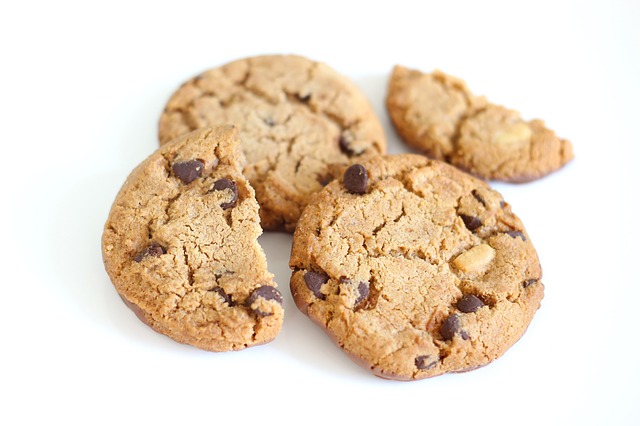 